Voluntary Separation Incentive Program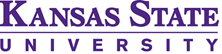 (VSIP) Withdrawal FormThis form may be submitted online at any time PRIOR to executing a VSIP Notice of RetirementIf you need assistance completing this form, please email benefits@ksu.edu or call 785-532-6277 I hereby withdraw my application for consideration for Kansas State University, College of Arts & Sciences Voluntary Separation Incentive Program for Retirement (VSIP).By submitting this form, I understand that I will no longer be considered for approval in the VSIP unless I reapply within the application period.I further understand that I will not be eligible for any payment or other consideration available in the VSIP.__________________________________________________		________________________Employee Signature							DatePersonal InformationPersonal InformationPersonal InformationPersonal InformationFull Name:LastFirstM.I.Home Address:Street AddressApt./Unit #CityStateZip CodeEmployee ID:Job Title:Department / Unit:Department / Unit:Supervisor:Work Email:Work Phone:  (        )